2. ústní zkouška, ICT – tvorba letáku – upoutávky na výlet, exkurzi, pobyt, …(3. A)Červen 2023Zadání:Vytvořte leták (2 stránky = přední a zadní stránku) na téma upoutávky na poznávací pobyt, prodloužený víkend, výlet, zájezd, exkurzi, rekreaci, … Leták vytvořte v textovém editoru (např. ve Wordu) velikost stránky: formát A4. Možný obsah letáku:náplň jednotlivých dní pobytuzpůsob dopravystravování – polopenze, plná penze, …ubytování – pokoje, zařízení, přistýlka apod.vybavení ubytovny (hotelu) – sauna, bazén, masáže, …sportovní zázemí – tenis, golf, potápění, kriket, …možnost turistiky – památky, hory, jezera, sjíždění řeky, túry apod.základní ceny, nadstandardní službyV letáku použijte vlastní nafocené fotografie či stažené fotografie z Internetu – leták bude obsahovat alespoň jednu fotografii krajiny, makro (detail), zachycení pohybu.Leták bude obsahovat (minimálně) text: Vaše příjmení, jméno a třídu, ©.Uložte leták pod názvem 2-zkouska-Prijmeni_Jmeno-3a ve formátu docx a PDF.Leták (oba soubory) ulož do úterý 4. 6. 2023 do půlnoci do Zadání v aplikaci Teams.Inspirace – ukázky: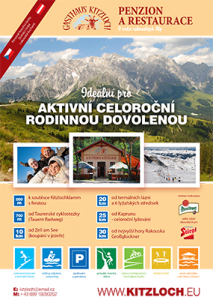 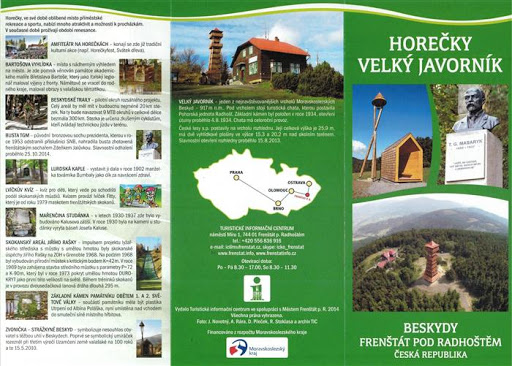 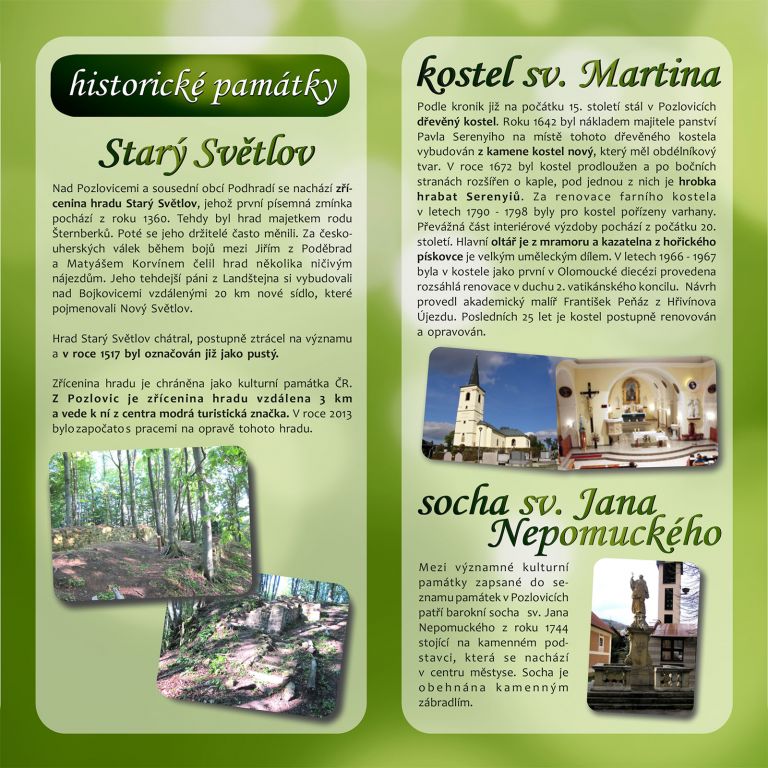 